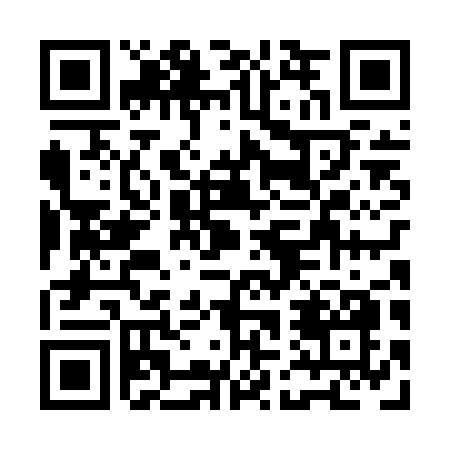 Prayer times for Thorah Island, Ontario, CanadaWed 1 May 2024 - Fri 31 May 2024High Latitude Method: Angle Based RulePrayer Calculation Method: Islamic Society of North AmericaAsar Calculation Method: HanafiPrayer times provided by https://www.salahtimes.comDateDayFajrSunriseDhuhrAsrMaghribIsha1Wed4:346:071:146:148:229:552Thu4:326:051:146:148:239:573Fri4:306:041:146:158:249:594Sat4:286:021:146:168:2510:005Sun4:266:011:146:178:2710:026Mon4:246:001:136:178:2810:047Tue4:225:581:136:188:2910:058Wed4:205:571:136:198:3010:079Thu4:195:561:136:198:3110:0910Fri4:175:551:136:208:3310:1111Sat4:155:531:136:218:3410:1212Sun4:135:521:136:218:3510:1413Mon4:125:511:136:228:3610:1614Tue4:105:501:136:238:3710:1715Wed4:085:491:136:238:3810:1916Thu4:075:481:136:248:3910:2117Fri4:055:471:136:258:4010:2218Sat4:045:461:136:258:4110:2419Sun4:025:451:136:268:4310:2620Mon4:015:441:136:278:4410:2721Tue3:595:431:146:278:4510:2922Wed3:585:421:146:288:4610:3023Thu3:565:411:146:288:4710:3224Fri3:555:401:146:298:4810:3325Sat3:545:401:146:308:4910:3526Sun3:525:391:146:308:5010:3627Mon3:515:381:146:318:5110:3828Tue3:505:371:146:318:5110:3929Wed3:495:371:146:328:5210:4130Thu3:485:361:156:328:5310:4231Fri3:475:361:156:338:5410:43